Коммерческое предложение - Mercedes-Benz Sprinter Sprinter Panel van  311 CDI стандарт 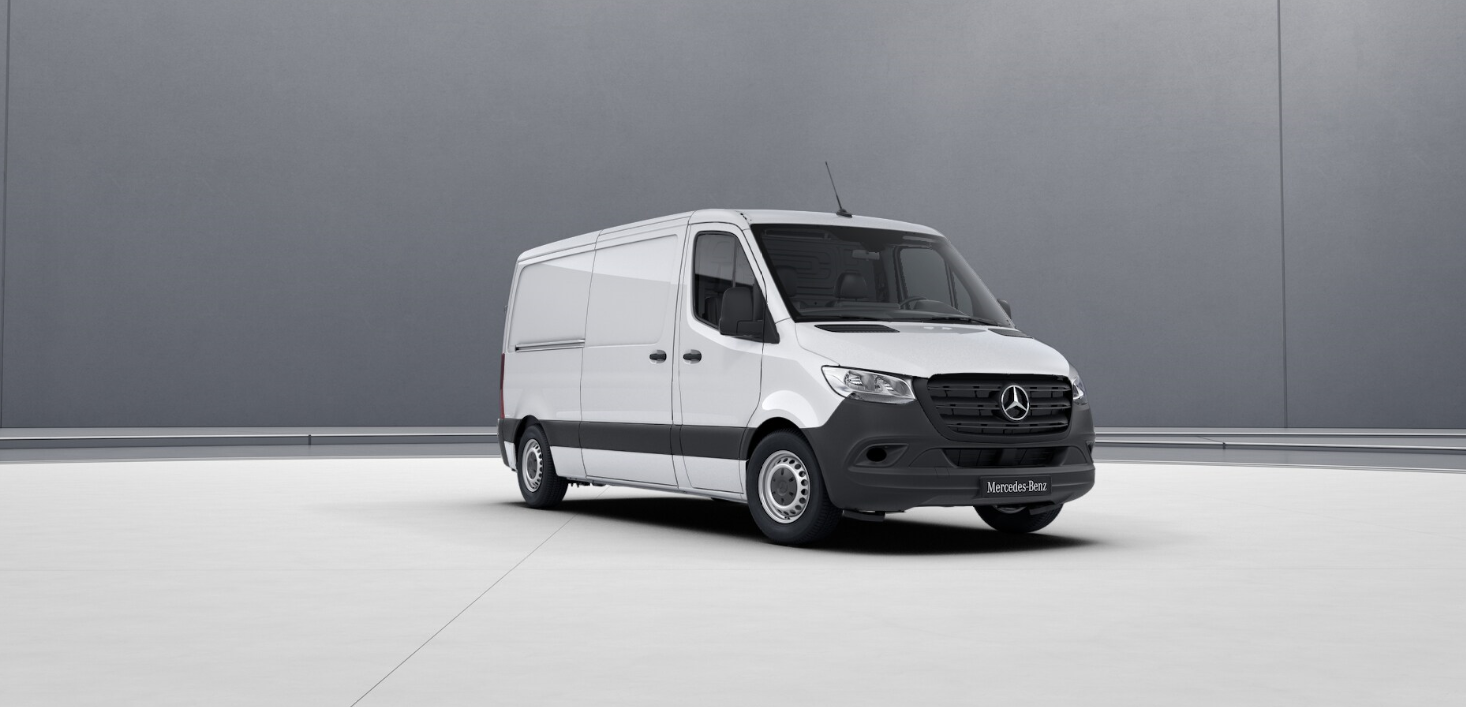 Уважаемые дамы и господа,мы хотели бы поблагодарить Вас за интерес к нашим автомобилям и на основании Общих Условий продажи автомобилей предложить ВамМодель:	Mercedes-Benz SprinterТип автомобиля:	Sprinter Panel van  311 CDI стандарт Колесная формула:	FWDБазовая модель шасси:	91063313Мощность двигателя:	84 кВт (114 л.с.)Колесная база:	3924 ммДопустимая полная масса:	3500 кгГрузоподъемность / нагрузка на ССУ:	1336 кгРасположение органов управления:	слеваОкраска	MB 9147		арктический белый	Шины1. ось:	2 x 	RN5		Летние шины	2. ось:	2 x 	RN5		Летние шины	Оборудование автомобиля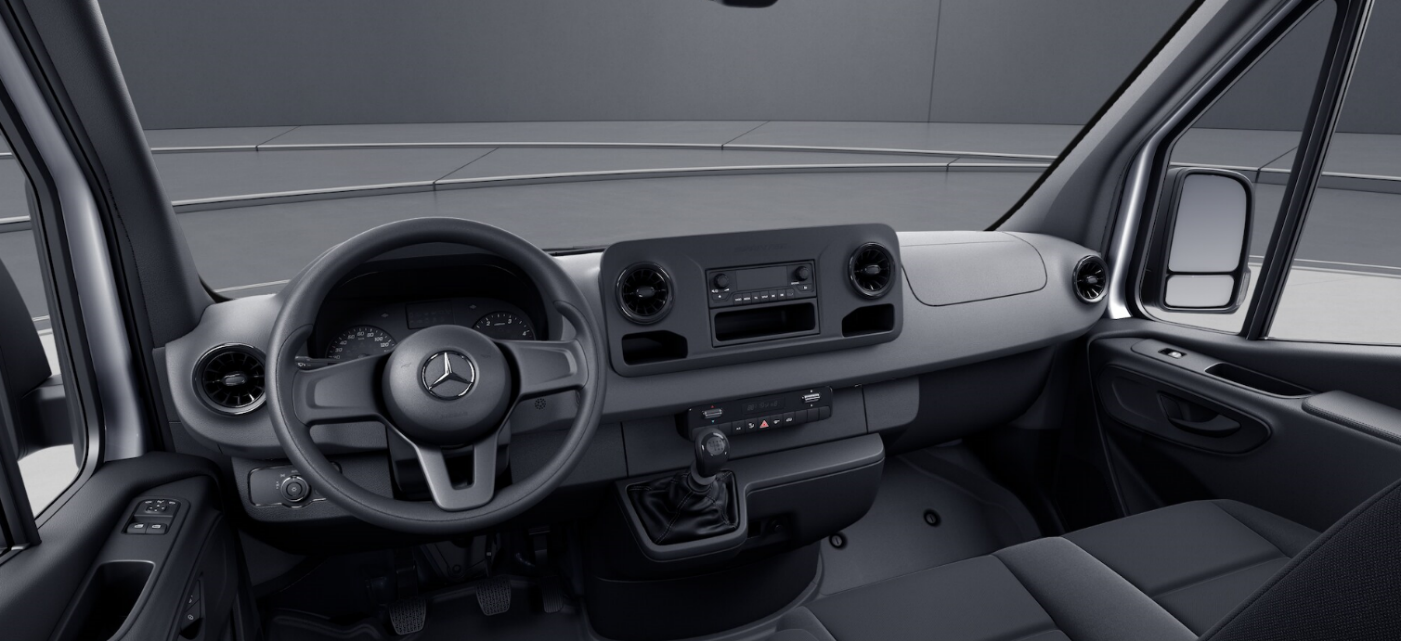 Стандартное оборудование	D50	Сплошная перегородка		ED4	Аккумулятор для экстремальных условий 12В 95 Ач		ES0	Колодка для стороннего подключения аккумулятора		GE9	6-ступенчатая механическая коробка передач		IG4	Стандарт		IG5	Базовый		J10	Спидометр, км		J58	Устройство предупреждения о непристегнутом ремне в		J65	Указатель внешней температуры		JA8	Система противодействия боковому ветру		K12	Основной топливный бак на 65 литров		KL5	Топливный фильтр с водоотделителем		KP6	3-е поколение системы контроля выбросов SRC		LB5	Третий стоп-сигнал		LE1	Адаптивные стоп-сигналы		MI1	Двигатель OM 651 DE 22 LA 84 кВт(114лс) 3800об/мин		MJ8	Система пуска и остановки двигателя в пробках Плюс		MR6	Двигатель с низк.содерж.вред.вещ-в Euro 6c,гр.III		Q11	Продольные усиления элементов кузова		RD9	Шины без указания производителя		RM7	Летние шины		RN5	Шины 225/65 R16 C		RS3	Стальные колесные диски 6,5 J x 16		SA5	Подушка безопасности водителя		T16	Сдвижная дверь правая		T77	Внутренний поручень для входа через сдвижную дверь		VF7	Ткань Maturin, черная		XG7	3.500 кг без увеличения/снижения 		XM1	Звукоизоляция (поддоны для двигателя и КП)		XO2	Cпец. одобрение для использов. высококач. топлива		XZ0	Модельный ряд 0		Z1N	Категория N1		Z4V	Производство Дюссельдорф	Дополнительное оборудование	A50	Усиленный передний мост		C47	Усиленные амортизаторы		CE8	Поднятый кузов		CL1	Регулировка руля по вылету и углу наклона		E07	Система помощи при трогании Start-off Assist		E1O	Аудиосистема «Мерседес-Бенц»		E1U	USB-разъем на 5 В		ED8	Подготовка электрики, параметрируемый спец. модуль		ES2	Розетка 12 В в пассажирском / грузовом отделении		F1K	Крючки для одежды в кабине		F3F	Оптимизированная консоль для переднего пассажира		F64	Электрически складываемые внешние зеркала		F68	Обогрев и электрорегулировка зеркал заднего вида		FF5	Полка вдоль ветрового стекла		FM3	Система очистки стекол WET WIPER SYSTEM		FY7	3-кнопочное устройство дистанционного запирания		H20	Атермальное остекление		HH9	Регулируемый кондиционер "Tempmatik"		JF1	Датчик дождя		JW8	Система Attention Assist		L13	Противотуманные фары с сист.активн.освещ.поворотов		LA2	Автоматическое управление ближним светом		LD0	Потолочные светильники с фонарями для чтения		M94	Автомобиль без ограничителя скорости		Q67	Буксировочная проушина задняя		R65	Крепление запасного колеса под задним свесом		R87	Запасное колесо		S22	Подлокотник на сиденье водителя		S23	Двухместное сиденье переднего пассажира		S28	Подлокотник на двери водителя и переднего пассажира		SB1	Комфортабельное исполнение водительского сиденья		SE5	Поясничный подпор для сиденья водителя		V85	Пепельницы спереди		X52	Labels / documentation in Ukrainian		Y36	Домкрат		Z11	Спец.исполнение подвески для плохой дороги		Z44	Регистрация вне ЕС	Cтоимость одного автомобиля на условиях EXW  КИЕВ  вкл.НДС, Euro  36 130Право на внесение изменений в коммерческие и технические условия сохраняется.Срок поставки:Предмет договораГарантия :Гарантийный срок 2 года или 200 000 км, в зависимости от того что наступит раньше. Условия платежа:20% как беспроцентный аванс-задаток, подлежащий уплате после подписания договора;80% суммы - платеж в окончательный расчет путем перевода перед отгрузкой с завода.Указанная выше стоимость автомобиля и указанная спецификация действуют до опубликования нового прайс-листа, но не более 2х месяцев с даты предоставления данной информации. Окончательная стоимость автомобиля и условия сделки фиксируются при заключении официального договора.ФинансированиеУсловия финансирования  рассматриваются в каждом конкретном случае индивидуально. Мы надеемся, что наша информация соответствует Вашим требованиям, и просим Вас обращаться к нам по всем возникающим вопросам.С наилучшими пожеланиями,ПрАТ "АТП " Атлант"Катерина КорольМобильный телефон: +380675500797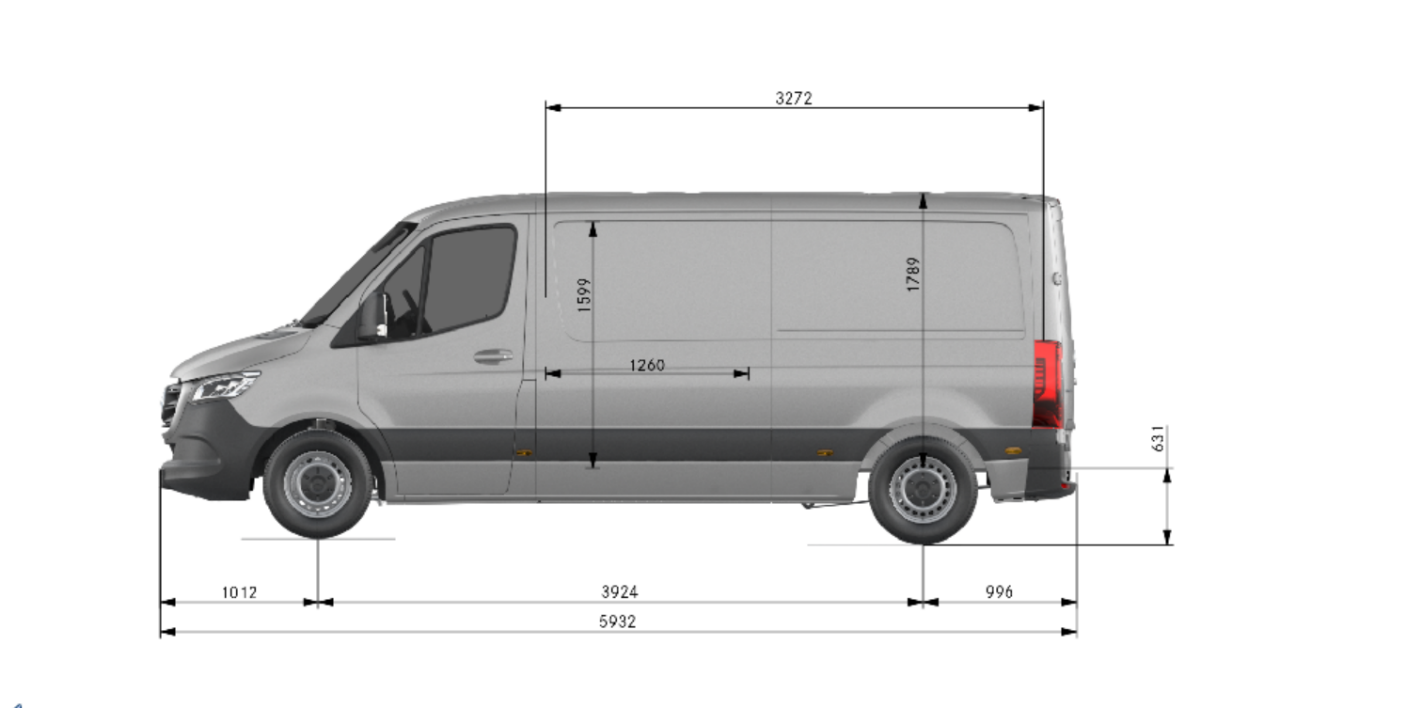 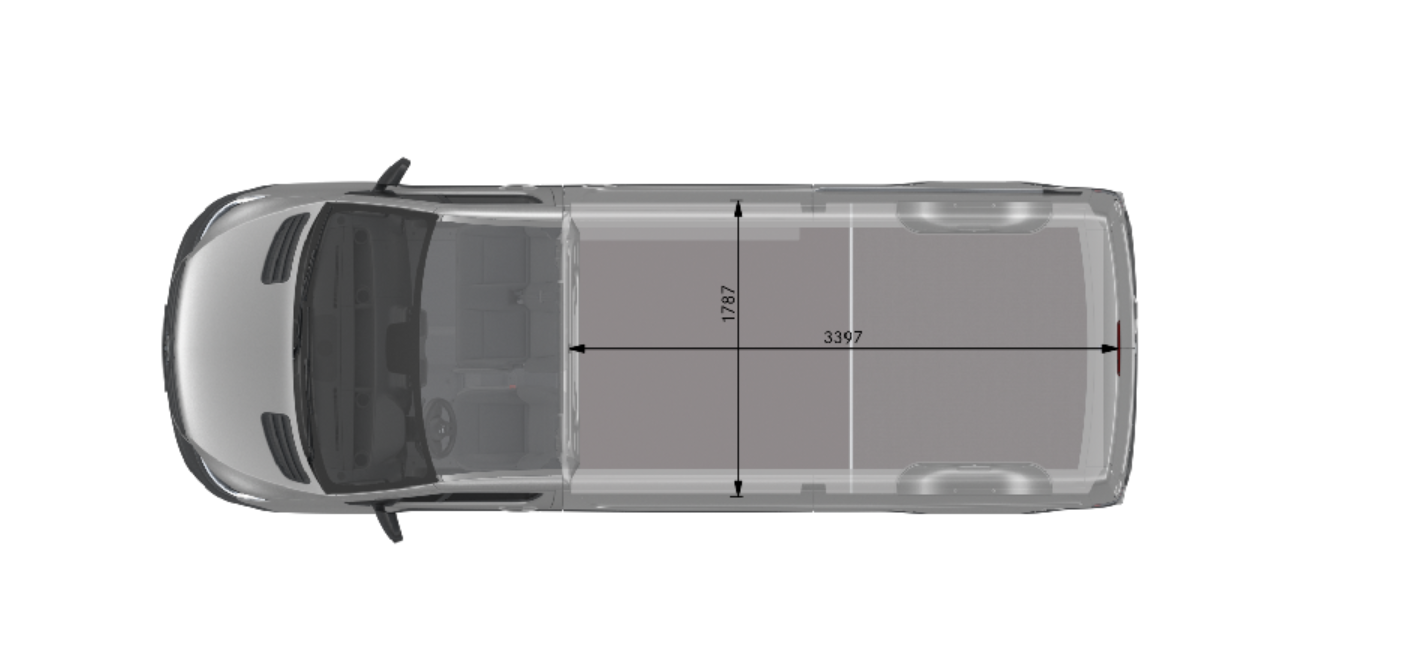 ПрАТ "АТП "Атлант"Менеджер по продажам:Екатерина КорольТелефон: +380675500797Факс: +380442016074Электронная почта: Ekaterina.Korol@mercedes-benz.com.ua04.03.2020